MESTNA OBČINA LJUBLJANAMestna občina Ljubljana, Mestni trg 1, Ljubljana objavlja na podlagi 50. člena Zakona o stvarnem premoženju države in samoupravnih lokalnih skupnosti (ZSPDSLS-1, Uradni list RS, št. 11/18, 79/18 in 61/20) in 13. člena Uredbe o stvarnem premoženju države in samoupravnih lokalnih skupnosti (Uradni list RS, št. 31/18)  in Načrta ravnanja z nepremičnim premoženjem Mestne občine Ljubljana za leto 2024JAVNO DRAŽBOza prodajo nepremičnineMestne občine Ljubljanaobjavljeno na spletni strani https://www.ljubljana.si/sl/razpisi-razgrnitve-in-javne-objave/ od dne 22. 03. 2024 do dne 12. 04. 20241.1  Predmet javne dražbe je poslovni prostor št. P01 s pripadajočo kletjo v skupni zmeri 170,00 m2 z ID oznako nepremičnine 1725-323-12 (1725 Ajdovščina, stavba 323, del 12) na naslovu Gosposvetska cesta 1 v Ljubljani s pripadajočim solastniškim deležem na posebnih skupnih delih in splošnih skupnih delih stavbe. Poslovni prostor se nahaja v prvem nadstropju stavbe. Poslovni prostor je prazen ter potreben celovite prenove. Elektrika je odklopljena. Zemljiškoknjižno stanje je urejeno v korist prodajalca. Nepremičnina je vključena v program Ljubljana – moje mesto, pri čemer bo kupec zavezan prevzeti  stroške pri obnovi pročelja in strehe stavbe. Nepremičnina je vključena v Načrt razpolaganja z nepremičnim premoženjem Mestne občine Ljubljana za leto 2024. Izklicna vrednost: 680.000,00 EUR  (z besedo:  šeststo osemdeset tisoč evrov 00/100)Izklicna vrednost oz. končna cena ne vključuje 2% davka na promet nepremičnin, ki ga plača kupec.Varščina:  68.000,00 EUR (z besedo: oseminšestdeset tisoč evrov 00/100)Najnižji znesek višanja kupnine je 1.000 EUR (z besedo: tisoč evrov 00/100)1.2 Predmet javne dražbe so prostori v stavbi št. 1725-466 na naslovu Resljeva cesta 14 v Ljubljani, ki se nahajajo v 2., 3., 5., 6., 7. in 8. etaži v skupni izmeri 1.250,11 m2 z naslednjimi posameznimi deli: poslovni prostor št. KP/6 z ID znak 1737-466-20 v izmeri 13,74 m2;poslovni prostor št. KP/5 z ID znak 1737-466-19 v izmeri 14,28 m2;poslovni prostor št. KP/4 z ID znak 1737-466-18 v izmeri 14,36 m2;poslovni prostor št. KP/2 z ID znak 1737-466-16 v izmeri 6,17 m2;poslovni prostor št. KP/16 z ID znak 1737-466-15 v izmeri 4,45 m2.poslovni prostor št. PP/1 z ID znak 1737-466-87 v izmeri 15,38 m2.poslovni prostor št. 2P/1 z ID znak 1737-466-44 v izmeri 9,41 m2;poslovni prostor št. 2P/2 z ID znak 1737-466-43 v izmeri 16,56 m2;poslovni prostor št. 2P/3 z ID znak 1737-466-42 v izmeri 30,04 m2;poslovni prostor št. 2P/4 z ID znak 1737-466-41 v izmeri 14,81 m2;poslovni prostor št. 2P/5 z ID znak 1737-466-40 v izmeri 17,73 m2;poslovni prostor št. 2P/6 z ID znak 1737-466-39 v izmeri 16,22 m2;poslovni prostor št. 2P/7 z ID znak 1737-466-38 v izmeri 17,73 m2;poslovni prostor št. 2P/8 z ID znak 1737-466-37 v izmeri 14,81 m2;poslovni prostor št. 2P/9 z ID znak 1737-466-36 v izmeri 14,81 m2;poslovni prostor št. 2P/10 z ID znak 1737-466-35 v izmeri 15,67 m2;poslovni prostor št. 2P/11 z ID znak 1737-466-34 v izmeri 15,71 m2;poslovni prostor št. 2P/12 z ID znak 1737-466-33 v izmeri 9,33 m2;poslovni prostor št. 2P/SE z ID znak 1737-466-45 v izmeri 34,73 m2;poslovni prostor št. 2P/H z ID znak 1737-466-91 v izmeri 58,13 m2;poslovni prostor št. 2P/WC z ID znak 1737-466-92 v izmeri 13,12 m2.poslovni prostor št. 3P/8 z ID znak 1737-466-46 v izmeri 18,95 m2;poslovni prostor št. 3P/7 z ID znak 1737-466-47 v izmeri 28,98 m2;poslovni prostor št. 3P/6 z ID znak 1737-466-48 v izmeri 32,78 m2;poslovni prostor št. 3P/5 z ID znak 1737-466-49 v izmeri 16,22 m2;poslovni prostor št. 3P/4 z ID znak 1737-466-50 v izmeri 17,73 m2;poslovni prostor št. 3P/3 z ID znak 1737-466-51 v izmeri 14,81 m2;poslovni prostor št. 3P/2 z ID znak 1737-466-52 v izmeri 28,37 m2;poslovni prostor št. 3P/1 z ID znak 1737-466-53 v izmeri 20,01 m2;poslovni prostor št. 3P/SE z ID znak 1737-466-54 v izmeri 34,73 m2;poslovni prostor št. 3P/H z ID znak 1737-466-94 v izmeri 73,70 m2;poslovni prostor št. 3P/WC z ID znak 1737-466-95 v izmeri 13,12 m2;poslovni prostor št. 3V/1 z ID znak 1737-466-7 v izmeri 17,70 m2;poslovni prostor št. 3V/2 z ID znak 1737-466-7 v izmeri 14,80 m2.poslovni prostor št. 4P/11 z ID znak 1737-466-55 v izmeri 25,11 m2;poslovni prostor št. 4P/10 z ID znak 1737-466-56 v izmeri 15,67 m2poslovni prostor št. 4P/9 z ID znak 1737-466-57 v izmeri 14,81 m2;poslovni prostor št. 4P/8 z ID znak 1737-466-58 v izmeri 14,81 m2;poslovni prostor št. 4P/7 z ID znak 1737-466-59 v izmeri 17,73 m2;poslovni prostor št. 4P/6 z ID znak 1737-466-60 v izmeri 16,22 m2;poslovni prostor št. 4P/5 z ID znak 1737-466-61 v izmeri 33,08 m2;poslovni prostor št. 4P/4 z ID znak 1737-466-62 v izmeri 14,85 m2;poslovni prostor št. 4P/3 z ID znak 1737-466-63 v izmeri 14,78 m2;poslovni prostor št. 4P/2 z ID znak 1737-466-64 v izmeri 16,12 m2;poslovni prostor št. 4P/1 z ID znak 1737-466-65 v izmeri 9,68 m2;poslovni prostor št. 4P/SE z ID znak 1737-466-66 v izmeri 34,73 m2;poslovni prostor št. 4P/H z ID znak 1737-466-97 v izmeri 58,13 m2;poslovni prostor št. 4P/WC z ID znak 1737-466-98 v izmeri 13,12 m2.poslovni prostor št. 5P/1 z ID znak 1737-466-79 v izmeri 16,54 m2;poslovni prostor št. 5P/2 z ID znak 1737-466-78 v izmeri 12,64 m2;poslovni prostor št. 5P/3 z ID znak 1737-466-77 v izmeri 12,45 m2;poslovni prostor št. 5P/4 z ID znak 1737-466-76 v izmeri 12,85 m2;poslovni prostor št. 5P/5 z ID znak 1737-466-75 v izmeri 14,91 m2;poslovni prostor št. 5P/6 z ID znak 1737-466-74 v izmeri 10,10 m2;poslovni prostor št. 5P/9 z ID znak 1737-466-71 v izmeri 12,35 m2;poslovni prostor št. 5P/10 z ID znak 1737-466-70 v izmeri 13,17 m2;poslovni prostor št. 5P/11 z ID znak 1737-466-69 v izmeri 10,16 m2;poslovni prostor št. 5P/12 z ID znak 1737-466-68 v izmeri 9,43 m2;poslovni prostor št. 5P/13 z ID znak 1737-466-67 v izmeri 9,51 m2;poslovni prostor št. 5P/SE z ID znak 1737-466-80 v izmeri 34,73 m2;poslovni prostor št. 5P/H z ID znak 1737-466-100 v izmeri 46,60 m2;poslovni prostor št. 5P/WC z ID znak 1737-466-101 v izmeri 9,07 m2;poslovni prostor št. 5P/7 z ID znak 1737-466-73 v izmeri 15,32 m2;poslovni prostor št. 5P/8 z ID znak 1737-466-72 v izmeri 12,35 m2,s pripadajočim solastniškim deležem na posebnih skupnih delih in splošnih skupnih delih stavbe. Prostori v skupni izmeri  1.250,11 m2  so zasedeni, in sicer z najemnikom, ki ima s prodajalcem sklenjeno Najemno pogodbo št. 3528-200/2021-4 z dne 10. 8. 2021,  za določen čas petih let. Kupec prevzema vse pravice in obveznosti iz teh razmerij.Zemljiškoknjižno stanje je urejeno v korist prodajalca. Etažna lastnina je vzpostavljena. Nepremičnina je vključena v Načrt razpolaganja z nepremičnim premoženjem Mestne občine Ljubljana za leto 2024. Za nepremičnino je izdelana energetska računska izkaznica št. 2016-142-161-34535 z dne 9.2.2016.Izklicna vrednost: 2.260.000,00 EUR  (z besedo: dva milijona dvesto šestdeset tisoč evrov 00/100) Izklicna vrednost oz. končna cena ne vključuje 2% davka na promet nepremičnin, ki ga plača kupec.Varščina:  226.000,00 EUR (z besedo: dvesto šestindvajset evrov 00/100)Najnižji znesek višanja kupnine je 1.000 EUR (z besedo: tisoč evrov 00/100)1.3 Predmet javne dražbe je poslovni prostor št. 20 z ID oznako 1732-900-20 v skupni izmeri 147,60 m2 s pripadajočo odprto teraso, ki se nahaja v prvem nadstropju poslovne stavbe na naslovu Litijska cesta 38 v Ljubljani. Poslovni prostor se nahaja v 1. nadstropju stavbe in je prazen. Elektrika je odklopljena. Zemljiškoknjižno stanje še ni urejeno v korist prodajalca, vendar je vložen zemljiškoknjižni predlog za vpis lastninske pravice v korist MOL, ki se vodi pod Dn 179182/2020 (ID postopka : 2800750). Pri predmetni nepremičnini je vložen tudi zemljiškoknjižni predlog za vzpostavitev etažne lastnine po ZVEtL, ki se vodi pod opr. št. II N 412/20, pri čemer MOL ne prevzema nobenih obveznosti glede drugačno ugotovljenih kvadratur. Nepremičnina je vključena v Načrt razpolaganja z nepremičnim premoženjem Mestne občine Ljubljana za leto 2024. Za nepremičnino je izdelana energetska računska izkaznica št. 2015-174-170-20210, ki velja do 19.05.2025.Izklicna vrednost: 369.000,00 EUR  (z besedo:  tristo devetinšestdeset tisoč evrov 00/100)Izklicna vrednost oz. končna cena ne vključuje 2% davka na promet nepremičnin, ki ga plača kupec.Varščina:  36.900,00 EUR (z besedo: šestintrideset tisoč devetsto evrov 00/100)Najnižji znesek višanja kupnine je 1.000 EUR (z besedo: tisoč evrov 00/100)2. NAJNIŽJI ZNESEK VIŠANJA Najnižji znesek višanja kupnin je  v višini 1.000,00 EUR.3. POGOJI PRODAJE IN PRAVILA JAVNE DRAŽBE3.1 Nepremičnina je naprodaj po načelu »videno – kupljeno«. Prodajalec ne jamči za izmere površin, niti za njihov namen uporabe. Kupec sam prevzema obveznost odprave morebitnih pomanjkljivosti v zvezi s kvaliteto in obsegom predmeta prodaje. Prodajalec ne prevzema nobene odgovornosti pri morebitnih spremembah namembnosti rabe nepremičnine.3.2 Javno dražbo bo izvedla Komisija za pridobivanje, razpolaganje in upravljanje s  stvarnim premoženjem Mestne občine Ljubljana v skladu z Uredbo o stvarnem premoženju države, pokrajin in občin (Uradni list RS, št. 31/18). 3.3  Javna dražba se bo opravila v slovenskem jeziku.3.4 S potrditvijo izklicne cene s strani dražiteljev se šteje, da so dražitelji, ki izpolnjujejo pogoje, pristopili k javni dražbi. Dražiteljem, ki bodo vplačali varščino in se javne dražbe ne bodo udeležili ali pa se je bodo udeležili in ne bodo pripravljeni kupiti nepremičnine niti po izklicni ceni oz. ne bodo pristopili k dražbi, se varščina zadrži. V tem primeru se šteje, da dražba ni uspela in se postopek javne dražbe zaključi.3.5 Javna dražba za nepremičnino je končana, ko voditelj javne dražbe trikrat neuspešno ponovi isto najvišjo ponujeno ceno.3.6 Nepremičnina bo prodana dražitelju, ki bo ponudil najvišjo ceno.3.7 Ugovore proti dražbenemu postopku je mogoče podati, dokler ni končan zapisnik o poteku dražbe. 3.8 V roku 15 dni po končani javni dražbi oz. po poteku roka za uveljavitev predkupne pravice bo z najugodnejšim dražiteljem sklenjena prodajna pogodba. V nasprotnem primeru se najugodnejšemu dražitelju lahko podaljša rok za sklenitev pogodbe, vendar ne za več kot 15 dni, ali pa zadrži njegova varščina. Če najugodnejši dražitelj v podaljšanem roku ne podpiše pogodbe se bo štelo, da je od nakupa odstopil, prodajalec pa bo zadržal vplačano varščino. Če najugodnejši dražitelj ne sklene pogodbe v postavljenem roku ali ne plača kupnine, se varščina zadrži.3.9 Prodajna pogodba bo sklenjena v obliki notarskega zapisa.3.10 Plačilo celotne kupnine v roku 8 dni po sklenitvi prodajne pogodbe je bistvena sestavina pogodbe.3.11 V skladu z 2. odstavkom 48. člena ZSPDSLS-1 (Uradni list RS, št. 11/18, 79/18 in 61/20), bo zemljiškoknjižno dovolilo za vpis lastninske pravice na nepremičnini v zemljiško knjigo kupcu izročeno po prejemu celotne kupnine.3.12 Kupec bo poleg kupnine dolžan plačati še davek na promet nepremičnin, vse stroške notarja ter stroške vknjižbe lastninske pravice na svoje ime in v svojo korist v zemljiški knjigi.3.13 Prodajalec lahko začeti postopek prodaje kadarkoli do sklenitve pravnega posla brez obrazložitve in brez odškodninske odgovornosti ustavi, dolžan pa je vrniti vplačano varščino brez  obresti.4.  NAČIN IN ROK PLAČILA KUPNINEKupnino bo kupec poravnal na podračun enotnega zakladniškega računa Mestne občine Ljubljana SI56 0126 1010 0000 114, sklic na številko: 000-431000 v 8 (osmih) dneh od dneva sklenitve prodajne pogodbe oziroma izstavitve računa, v enkratnem znesku.5. KRAJ IN ČAS JAVNE DRAŽBEJavna dražba se bo vršila dne 18.04.2024 na sedežu Mestne občine Ljubljana, Mestni trg 1, Ljubljana, klub 11, in sicer:za nepremičnino na naslovu Gosposvetska cesta 1, Ljubljana ob 12:20 uriza nepremičnino na naslovu Resljeva cesta 14, Ljubljana ob 12:40 uriza nepremičnino na naslovu Litijska cesta 38 ob 13:00 uriKandidati se bodo morali 15 minut pred začetkom posamezne javne dražbe izkazati z dokazili iz 7. točke te objave.6. POGOJI ZA UDELEŽBO NA JAVNI DRAŽBI6.1 Na javni dražbi lahko sodeluje domača ali tuja,  pravna ali fizična oseba, ki lahko v skladu s pravnim redom Republike Slovenije ali druge članice EU postane lastnik nepremičnine, kar preveri vsak dražitelj zase  ter se pravočasno in pravilno prijavi, tako da: Plača varščino in predloži dokazilo o njenem plačilu;Predloži pooblastilo, ki se mora nanašati na predmet javne dražbe, v primeru, če se v imenu ponudnika javne dražbe udeleži pooblaščenec;Predloži izpisek iz sodnega registra ali potrdilo AJPES (samo za pravne osebe) oz.  priglasitveni list (za samostojne podjetnike), ki ne sme biti starejši od treh mesecev; Predloži izvirnik  osebnega dokumenta (potni list ali osebna izkaznica), če se prijavi fizična oseba,   samostojni podjetnik ter zastopniki in pooblaščenci pravnih oseb);6.2    Pristojna komisija  javne dražbe bo potrdila vse pravilne in pravočasne prijave.6.3 V skladu s 6. in 7. odstavkom 50. člena Zakona o stvarnem premoženju države in samoupravnih lokalnih skupnosti (ZSPDSLS-1, Uradni list RS, št. 11/18, 79/18 in 61/20) na javni dražbi kot dražitelji ne morejo sodelovati cenilec in člani komisije ter z njimi povezane osebe. Najugodnejši dražitelj bo moral pred sklenitvijo prodajne pogodbe podati pisno izjavo, da ni povezana oseba v skladu s 7. odstavkom 50. člena ZSPDSLS-1,   ki kot povezane osebe šteje:– fizično osebo, ki je s članom komisije ali cenilcem v krvnem sorodstvu v ravni vrsti do katerega koli kolena, v stranski vrsti pa do tretjega kolena, ali ki je s članom komisije ali cenilcem v zakonu, zunajzakonski skupnosti, sklenjeni ali nesklenjeni partnerski zvezi ali v svaštvu do drugega kolena, ne glede na to, ali je zakonska zveza oziroma partnerska zveza prenehala ali ne, – fizično osebo, ki je s članom komisije ali cenilcem v odnosu skrbništva ali posvojenca oziroma posvojitelja, – pravno osebo, v kapitalu katere ima član komisije ali cenilec delež večji od 50 odstotkov in – druge osebe, s katerimi je glede na znane okoliščine ali na kakršnem koli pravnem temelju povezan član komisije ali cenilec, tako da zaradi te povezave obstaja dvom o njegovi nepristranskosti pri opravljanju funkcije člana komisije ali cenilca.7. VARŠČINA 7.1 Dražitelji in morebitni predkupni upravičenci morajo najkasneje do 12.04.2024 do 24:00 ure vplačati varščino, ki  znaša 10 % izklicne cene, na podračun enotnega zakladniškega računa Mestne občine Ljubljana številka: SI56 0126 1010 0000 114, sklic na številko: 000-431000, z navedbo »plačilo varščine – javna dražba za poslovni prostor št./objekt ____ na naslovu________«. Varščina se šteje za pravočasno plačano, ko jo prodajalec prejme na podračun enotnega zakladniškega računa najkasneje do 15.04.2024.7.2 Plačana varščina se najugodnejšemu dražitelju vračuna v kupnino, ostalim dražiteljem, ki niso uspeli na javni dražbi pa se varščina vrne brez obresti v roku 30 dni po zaključku javne dražbe.8. DODATNE INFORMACIJEDodatne podrobnejše informacije o pogojih  javne dražbe in  podatke o  nepremičninah, informacije za ogled predmetne nepremičnine, dobijo interesenti na Mestni občini Ljubljana, Mestna uprava, Oddelek za ravnanje z nepremičninami, Odsek za ravnanje s poslovnimi prostori,  tel. št. 01/306-11-80, elektronska pošta:  nepremicnine@ljubljana.si.Ogled nepremičnine: Gosposvetska cesta 1, Ljubljana – po dogovoru.Resljeva cesta 14, Ljubljana – po dogovoru.Litijska cesta 38, Ljubljana – po dogovoru.Besedilo javne dražbe  je objavljeno na spletni strani Mestne občine Ljubljana www.ljubljana.si. in na http://www.ljubljana.si/si/mol/nepremicnine/MESTNA OBČINA LJUBLJANA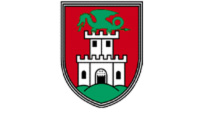 